ОСНОВНО УЧИЛИЩЕ „ХРИСТО БОТЕВ“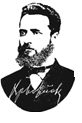 СЕЛО ДИНЕВО, ОБЩИНА ХАСКОВОТел. 03713 / 90 90, e – mail  oudinevo @ abv.bgИзх. №  27 / 09.01.2023 г.                                  ДО: БЮРОТО  ПО  ТРУДА ГРАД  ХАСКОВО КОПИЕ ДО: РУО   ГРАД  ХАСКОВООБЯВАВъв връзка с изпълнение дейностите по НП „Подкрепа на образователните медиатори и социалните работници“, ОУ „Христо Ботев“ с. Динево, общ. Хасково обявява подбор на кандидати за заемане на длъжността:Образователен медиатор /1 бр./на пълен работен ден за учебната 2022/2023 годинаИзисквания към кандидатите: Удостоверение за завършена степен на образование.Продължителност на заетостта:  до 30.06.2023 г.Подборът ще бъде извършен на два етапа:1. По документи;2. Събеседване с избраните по документи кандиати.Необходими документи:1. Писмено заявление за кандидатстване;2. Автобиография;3. Копие от диплома за завършено образование;5. Други документи, предоставени от кандидатите, доказващи тяхната квалификация и умения, сертификати от преминати обучения, препоръки (по желание).Документи се подават лично или по пощата на адрес: с. Динево, ул. „Капитан Петко“ № 1или на електронен адрес: oudinevo@abv.bg, като в ТЕМА на писмото се посочва Кандидатстване за позиция: „Образователен медиатор"Срок за подаване на документи: до 16.00 на 13 януари 2023 г.ДИРЕКТОР: …………………Ясен Колязов